ПЛАН РАБОТЫмуниципального казенного учреждения«Комитет по образованию и делам молодежи Администрации города Белогорск»на январь 2019 года№ п/пМероприятияМероприятияМероприятияСрокиОтветственныеОтветственные1.Совещания с руководителями, заместителями руководителей  образовательных организацийСовещания с руководителями, заместителями руководителей  образовательных организацийСовещания с руководителями, заместителями руководителей  образовательных организацийСовещания с руководителями, заместителями руководителей  образовательных организацийСовещания с руководителями, заместителями руководителей  образовательных организацийСовещания с руководителями, заместителями руководителей  образовательных организаций1.1Информационная встреча с заместителями директоров по воспитательной работеИнформационная встреча с заместителями директоров по воспитательной работеИнформационная встреча с заместителями директоров по воспитательной работе14.01.202009.00МКУ КОДМ Т.И. Руденкинаи специалисты отделаТ.И. Руденкинаи специалисты отдела1.2Совещание с руководителями образовательных организацийСовещание с руководителями образовательных организацийСовещание с руководителями образовательных организаций26.01.2020МКУ КОДМИ.А. ГубинаИ.А. Губина1.3Совещание с заместителями директоров по УВР Совещание с заместителями директоров по УВР Совещание с заместителями директоров по УВР 29.01.2020МКУ КОДМН.А. Иукова, специалисты отделаН.А. Иукова, специалисты отдела2.2.	Аналитическая деятельность	Аналитическая деятельность	Аналитическая деятельность	Аналитическая деятельность	Аналитическая деятельность2.12.12.1Квартальный и годовой отчет в Администрацию г. Белогорск по оказанию муниципальных услугдо 10.01.2020Л.В. БорисоваЛ.В. Борисова2.22.22.2Анализ работы образовательных организаций в 1 полугодии 2019/20 учебного годадо 28.01.2020Н.А. ИуковаН.А. Иукова2.32.32.3Анализ самовольных уходов детей из семьи 30.01. 2020Ж.Ю. МовчанЖ.Ю. Мовчан2.42.42.4Анализ состояние профилактики преступлений и правонарушений31.01. 2020Ж.Ю. МовчанЖ.Ю. Мовчан2.52.52.5Мониторинг предоставления муниципальных услуг с направлением отчета в Администрацию г. Белогорск за декабрь31.01.2020Л.В. БорисоваЛ.В. Борисова2.62.62.6Итоги медицинского тестирования на наличие в организме обучающихся наркотических и психотропных веществв течение месяцаТ.А. БычковаТ.А. Бычкова2.72.72.7Анализ информации по количеству обучающихся, не посещающих занятия по неуважительным причинам в течение месяцаН.А. ИуковаН.А. Иукова2.82.82.8Анализ задолженности по родительской плате за присмотр и уход за детьми, посещающими ДООв течение месяцаЛ.А. МеркуловаЛ.А. Меркулова2.92.92.9Анализ посещаемости воспитанниками ДООв течение месяцаЛ.А. МеркуловаЛ.А. Меркулова2.102.102.10Мониторинг электронного учета детей, нуждающихся в предоставлении места в дошкольных образовательных организацияхв течение месяцаЛ.А. МеркуловаЛ.А. Меркулова2.112.112.11Мониторинг численности детей, получающих образовательные услуги по дошкольному образованию, присмотру и уходу в дошкольных образовательных организацияхв течение месяцаЛ.А. МеркуловаЛ.А. Меркулова2.122.122.12Сведения о количестве мест в ДОО, представленных на комплектованиекаждый понедельникЛ.А. МеркуловаЛ.А. Меркулова2.132.132.13Контроль проведения консультаций для обучающихся 11 классов по физике, математике, обществознанию, биологии, химиипо графикуН.А. ИуковаН.А. Иукова2.142.142.14Работа с документацией ПМПКв течение месяцаТ.А.ТисличенкоТ.А.Тисличенко2.152.152.15Выявление запросов ОО и формирование заявок на КПК управленческих и педагогических кадровв течение месяцаВ.В.КовалеваВ.В.Ковалева2.162.162.16Мониторинг активности работы ОО в единой образовательной сети «Дневник.ру», «Электронный журнал» 		в течение месяцаД.П.ИлларионовД.П.Илларионов3.3.3.Инспекционно – контрольная деятельностьИнспекционно – контрольная деятельностьИнспекционно – контрольная деятельностьИнспекционно – контрольная деятельность3.13.13.1Работа в АИС «Семья и дети»17.01.2020Ж.Ю.МовчанЖ.Ю.Мовчан3.23.23.2Контроль за деятельностью ОО по предупреждению пропусков без уважительных причинв течение месяцаН.А. ИуковаН.А. Иукова3.33.33.3Контроль организации и проведения городских консультаций по общеобразовательным предметам для обучающихся 11-х классовв течение месяцаН.А. ИуковаН.А. Иукова3.43.43.4Контроль по учету, заполнению и выдачи документов установленного образца о соответствующем уровне образования и их дубликатовв течение месяцаН.А. ИуковаН.А. Иукова3.53.53.5Контроль организации питания в образовательных организацияхпо отдельному графикуЕ.В. ГамаеваЕ.В. Гамаева3.63.63.6Осуществление контроля за условиями жизни и воспитания детей-сирот, детей, оставшихся без попечения родителей, воспитывающихся в замещающих семьях и находящихся под надзором государственных организацийв течение года по плану Специалисты отдела опеки и попечительстваСпециалисты отдела опеки и попечительства4.4.4.Работа с образовательными организациямиЗаседания, комиссии, семинары, информационные встречиРабота с образовательными организациямиЗаседания, комиссии, семинары, информационные встречиРабота с образовательными организациямиЗаседания, комиссии, семинары, информационные встречиРабота с образовательными организациямиЗаседания, комиссии, семинары, информационные встречи4.14.14.1Заседание комиссии по комплектованию ДОО15.01.202022.01.202029.01.2020Л.А. МеркуловаЛ.А. Меркулова4.24.24.2Заседание ПМПК 15.01.202022.01.202029.01.2020Т.А.ТисличенкоТ.А.Тисличенко4.44.44.4Оформление проекта приказа «Контроль готовности ОО к приёму документов на обучение в 1 классе в 2020/21 учебном году»до 25.01.2020Л.В. БорисоваЛ.В. Борисова4.54.54.5Совещание с преподавателями ОБЖ в военном комиссариате28.01.2019Т.А. БычковаТ.А. Бычкова4.64.64.6Мониторинг предоставления муниципальных услуг с направлением отчета в Администрацию г. Белогорск за январь31.01.2020Л.В. БорисоваЛ.В. Борисова4.74.74.7Участие в работе Консилиума по работе с семьями разного социального статуса (совместно с социальными педагогами ОО)по согласованиюЖ.Ю. МовчанЖ.Ю. Мовчан4.84.84.8Информационные встречи с допризывной молодежью в течение месяцаТ.А. БычковаТ.А. Бычкова4.94.94.9Работа с городским педагогическим классомв течение месяцаспециалисты организационно –методического отделаспециалисты организационно –методического отдела4.104.104.10Участие в заседаниях КДН и ЗПпо графикуЖ.Ю. МовчанЕ.Э.ИщенкоЖ.Ю. МовчанЕ.Э.Ищенко4.114.114.11Участие в заседаниях жилищной комиссии по защите интересов несовершеннолетних, оставшихся без попечения родителейпо согласованиюО.Н. КирееваО.Н. Киреева4.124.124.12Участие в работе Консилиума по работе с семьями разного социального статуса (совместно с социальными педагогами ОУ)по согласованиюЕ.Э.ИщенкоО.А.ХалдинаЕ.Э.ИщенкоО.А.Халдина55Организационная работаОрганизационная работаОрганизационная работаОрганизационная работаОрганизационная работа5.15.15.1Подготовка отчетов по ИПРА детей-инвалидов и отправка их в ЦПМПК АОдо 25.01.2020Н.А. ИуковаН.А. Иукова5.25.25.2Месячник оборонно-массовой и военно-патриотической работыв течение месяцаТ.А. БыковаТ.А. Быкова5.35.35.3Прием заявлений на участие в ЕГЭ от выпускников прошлых лет и обучающихся СПОв течение месяцаН.А. ИуковаН.А. Иукова5.45.45.4Организация мероприятий по подготовке к проведению ГИА по образовательным программам основного общего и среднего общего образованияв течение месяцаН.А. ИуковаН.А. Иукова5.55.55.5Организация мероприятий по подготовке к итоговому собеседованию в 9 классахв течение месяцаН.А. ИуковаН.А. Иукова5.65.65.6Организация мероприятий по участию в региональном этапе всероссийской олимпиады школьниковв течение месяцаН.А. ИуковаН.А. Иукова5.75.75.7Работа с табелями посещаемости ДООв течение месяцаЛ.А. МеркуловаЛ.А. Меркулова5.85.85.8Работа в АИС «Комплектование ДОО» в течение месяцаЛ.А. МеркуловаЛ.А. Меркулова5.95.95.9Мониторинг развития вариативных форм дошкольного образованияв течение месяцаЛ.А. МеркуловаЛ.А. Меркулова5.105.105.10Размещение на сайтах ОО (в том числе МКУ КОДМ), сети Инстаграмм информации о городских мероприятияхв течение месяцаспециалисты организационно –методического отделаспециалисты организационно –методического отдела5.115.115.11Проведение мероприятий по организации работы педагогического классав течение месяца (по отдельному графику)специалисты организационно –методического отделаспециалисты организационно –методического отдела5.125.125.12Методическое сопровождение деятельности ГМОв течение месяцапо отдельному плану специалисты организационно –методического отделаспециалисты организационно –методического отдела5.135.135.13Работа с архивом организационно-методического отдела по подготовке и сдаче документов постоянного срока храненияв течение месяцаспециалисты организационно –методического отделаспециалисты организационно –методического отдела5.145.145.14Заседание ПМПКеженедельноТ.А.ТисличенкоТ.А.Тисличенко5.155.155.15Контроль и корректировка плановых показателей курсовой подготовки руководящих и педагогических работниковв течение месяцаВ.В.КовалеваВ.В.Ковалева5.165.165.16Выдача разрешений на получение денежных средств, принадлежащих несовершеннолетнимв течение месяцаспециалисты отдела опеки и попечительстваспециалисты отдела опеки и попечительства5.175.175.17Подготовка постановлений по защите прав и интересов несовершеннолетнихв течение месяцаспециалисты отдела опеки и попечительстваспециалисты отдела опеки и попечительства5.185.185.18Рейды в семьи разного социального статусав течение месяцаспециалисты отдела опеки и попечительстваспециалисты отдела опеки и попечительства5.195.195.19Подготовка пакетов документов на жилые помещения, предоставленные лицам из числа детей-сирот, для направления в мин.соц. защиту.в течение месяцаО.Н. КирееваО.Н. Киреева5.205.205.20Работа по информированию населения о детях, подлежащих устройству в семьи гражданв течение месяцаспециалисты отдела опеки и попечительстваспециалисты отдела опеки и попечительства5.215.215.21Мониторинг обеспечения жилыми помещениями детей-сирот и детей, оставшихся без попечения родителейеженедельно,четвергО.Н. КирееваО.Н. Киреева5.225.225.22Работа по информированию населения о детях, подлежащих устройству в семьи граждан (СМИ, сайт администрации, сайт Комитета)в течение месяцаспециалисты отдела опеки и попечительстваспециалисты отдела опеки и попечительства6.6.6.Информация, предоставляемая в министерство образования и наукиАмурской области и другие организацииИнформация, предоставляемая в министерство образования и наукиАмурской области и другие организацииИнформация, предоставляемая в министерство образования и наукиАмурской области и другие организацииИнформация, предоставляемая в министерство образования и наукиАмурской области и другие организации6.16.16.1Отчет о проведении мероприятий, направленных на профилактику экстремизма, воспитания толерантности среди молодежи08.01.2020Н.В.СахноН.В.Сахно6.26.26.2Сведения в минобрнауки Амурской области о реализации национального проекта «Образование» 08.01.2020 Т.И. Руденкина Т.И. Руденкина 6.36.36.3Отчет по самовольным уходам09.01. 2020Ж.Ю. Мовчан Ж.Ю. Мовчан 6.46.46.4Отчет в Роспотребнадзор о проведении новогодних мероприятий 09.01.2020Ж.Ю. МовчанЖ.Ю. Мовчан6.56.56.5Сведения о размере платы, взимаемой с родителей (законных представителей) за присмотр и уход за детьми в ДОО 10.01.2020Л.А. МеркуловаЛ.А. Меркулова6.66.66.6Отчет о посещаемости в ДОО в минобрнауки АО10.01.2020Л.А. МеркуловаЛ.А. Меркулова6.76.76.7Информационная справка о мероприятиях, направленных на снижение смертности молодежи в результате дорожно-транспортных происшествий10.01.2020Н.В. СахноН.В. Сахно6.86.86.8Отчет о проведении мероприятий, направленных на профилактику детского травматизма10.01.2020Н.В. СахноН.В. Сахно6.96.96.9Списки выявленных детей-сирот и детей, оставшихся без попечения родителей с указанием мер по защите их жилищных прав 10.01.2020О.Н. КирееваО.Н. Киреева6.106.106.10Отчет в областную Администрацию о проведении культурно-просветительских мероприятий, направленных на развитие у детей и молодежи неприятия идеологии терроризма 15.01.2020Т.А. Бычкова Т.А. Бычкова 6.116.116.11Отчет в ГАУ ДПО АмИРО о проведенных мероприятиях военно-патриотической направленности 15.01.2020Т.А. Бычкова Т.А. Бычкова 6.126.126.12Сведения о потребности ОО в педработниках (на сайт) 15.12.2020Л.В. БорисоваЛ.В. Борисова6.136.136.13Реестр закрепленных жилых помещений, нанимателями или членами семей нанимателей по договорам специализированного жилого фонда (социального найма), либо собственниками которых являются дети-сироты и дети, оставшиеся без попечения родителейдо 15.01.2020О.Н. КирееваО.Н. Киреева6.146.146.14Предоставление на утверждение в Администрацию города постановления «О закреплении муниципальных образовательных организаций за территориями муниципального образования г. Белогорск в 2019 году»до 17.01.2020Л.В. БорисоваЛ.В. Борисова6.156.156.15Отчет в министерство образования и науки Амурской области аналитическая справка о проделанной работе по изучению социально-психологического климата и формированию благоприятных социально-психологических условий в образовательных коллективах20.11.2020Н.В. СахноН.В. Сахно6.166.166.16Формирование и представление заявки-подтверждения КПК управленческих и педагогических кадров, согласно плана–графика АмИРО на февраль 2020 г.до 25.01.2020 В.В.КовалеваВ.В.Ковалева6.176.176.17Отчет по размещению информации в сети Инстаграммдо 28.01.2020В.В.КовалеваВ.В.Ковалева6.186.186.18Статистические данные по ДОО для МО30.01.2020Л.А. МеркуловаЛ.А. Меркулова6.196.196.19Отчет о работе с родителями, ограниченных в родительских правах или находящихся в местах лишения свободы31.01.2020О.А.ХалдинаО.А.Халдина6.206.206.20Отчет о немедленном отобрании детей из семьи31.01.2020О.А.ХалдинаО.А.Халдина6.216.216.21Сведения о достижении показателей семейного устройства детей-сирот и детей, оставшихся без попечения родителей 31.01.2020Е.Э.ИщенкоЕ.Э.Ищенко6.226.226.22Изменения в реестр подопечных31.01.2020Е.Э.ИщенкоЛ.А. ШкуроваЕ.Э.ИщенкоЛ.А. Шкурова6.236.236.23Реестр граждан, желающих принять ребенка на воспитание в свою семью, подлежащих учету в государственном банке данных о детях31.01.2020О.Н. КирееваО.Н. Киреева6.246.246.24Реестр детей-сирот и детей, оставшихся без попечения родителей, переданных под предварительную опеку (попечительство)ежеквартальноЛ.А.ШкуроваЛ.А.Шкурова6.256.256.25Реестр получателей денежной выплаты при передаче ребенка на воспитание в семьюежеквартально Л.А.ШкуроваЛ.А.Шкурова6.266.266.26Информация о детях, находящихся в детском отделении больницыеженедельно,четвергО.А.ХалдинаО.А.Халдина6.276.276.27Работа в программе «АиС»постоянноО.А.ХалдинаО.А.Халдина6.286.286.28Работа в программе «АИСТ», ведение банка данных о детях, оставшихся без попечения родителейпостоянноЕ.Э.ИщенкоЕ.Э.Ищенко6.296.296.29Выдача предварительных разрешений на снятие денежных средств, находящихся на счетах несовершеннолетнихпостоянноСпециалисты отдела опеки и попечительстваСпециалисты отдела опеки и попечительства6.306.306.30Документы, подтверждающие факт приобретения и предоставления жилых помещений гражданам из числа лиц, относящихся к категории детей, оставшихся без попечения родителейв течение годаО.Н. КирееваО.Н. Киреева6.316.316.31Подача документов на выплату единовременного пособия при всех формах устройства детей, лишенных родительского попечения, в семьи граждан 15 и 30 числа каждого месяцаСпециалисты отдела опеки и попечительстваСпециалисты отдела опеки и попечительства6.326.326.32Мониторинг по использованию ассигнований на приобретение(строительство) жилых помещений детям-сиротам и детям, оставшимся без попечения родителейеженедельно по четвергамО.Н. КирееваО.Н. Киреева6.336.336.33Информация о гражданах, возвративших детей из замещающих семей незамедлительноЛ.А. ШкуроваЕ.Э.ИщенкоЛ.А. ШкуроваЕ.Э.Ищенко6.346.346.34Информация о внесении изменений в анкету ребенка, состоящего на учете в РБДв течение 3 днейЕ.Э.ИщенкоЕ.Э.Ищенко6.356.356.35Информация о передаче ребенка, состоящего на учете в РБД на семейные формы воспитанияв течение 3 днейЕ.Э.ИщенкоЕ.Э.Ищенко777Государственная итоговая аттестацияпо программам среднего общего образованияГосударственная итоговая аттестацияпо программам среднего общего образованияГосударственная итоговая аттестацияпо программам среднего общего образованияГосударственная итоговая аттестацияпо программам среднего общего образования7.17.17.1Государственная итоговая аттестация по образовательным программам основного общего образованияГосударственная итоговая аттестация по образовательным программам основного общего образованияГосударственная итоговая аттестация по образовательным программам основного общего образованияГосударственная итоговая аттестация по образовательным программам основного общего образования7.1.17.1.17.1.1Мероприятия по оформлению документов для лиц с ОВЗ по созданию специальных условий сдачи ГИАв течение месяцаН.А. ИуковаН.А. Иукова7.1.27.1.27.1.2Мероприятия организации итогового собеседования:- корректировка базы данных участников на проведение итогового собеседования;- планирование и обучение организаторов и технических специалистов на итоговое собеседование.в течение месяцаН.А. ИуковаН.А. Иукова7.1.37.1.37.1.3Организационные мероприятия по подготовке к проведению государственной итоговой аттестации по программам основного общего образования:- планирование ППЭ;- планирование аудиторного фонда;- подбор кандидатур на должности руководителей ППЭ, членов ГЭК, технических специалистов;- мониторинг потребности оборудования для проведения ГИА в 2020 году и планирование мероприятий по техническому обеспечению ППЭ. в течение месяцаН.А. ИуковаН.А. Иукова7.27.27.2Государственная итоговая аттестация по образовательным программам среднего общего образованияГосударственная итоговая аттестация по образовательным программам среднего общего образованияГосударственная итоговая аттестация по образовательным программам среднего общего образованияГосударственная итоговая аттестация по образовательным программам среднего общего образования7.2.17.2.17.2.1Прием заявлений от выпускников прошлых лет, обучающихся организаций среднего профессионального образования на участие в ЕГЭв течение месяцав течение месяцаН.А. Иукова7.2.27.2.27.2.2Организационные мероприятия по подготовке к проведению государственной итоговой аттестации по программам среднего общего образования:- планирование ППЭ;- внесение сведений в программу Планирование ГИА-11 (выпускников прошлых лет, обучающихся организаций среднего профессионального образования,  руководителей ППЭ, членов ГЭК, технических специалистов, аудиторный фонд);- мониторинг потребности оборудования для проведения ГИА в 2020 году и планирование мероприятий по техническому обеспечению ППЭ. в течение месяцав течение месяцаН.А. Иукова7.2.37.2.37.2.3Размещение на сайте МКУ КОДМ г. Белогорск, в СМИ информационного, методического материала по организации и проведению ГИА-2020в течение месяцав течение месяцаН.А. Иукова8.8.8.МероприятияМероприятияМероприятияМероприятия8.18.18.1Областные мероприятияОбластные мероприятияОбластные мероприятияОбластные мероприятия8.1.18.1.18.1.1Участие в региональном этапе III Всероссийского конкурса детского и юношеского творчества «Базовые национальные ценности» до 29.01.2020до 29.01.2020Ж.Ю. Мовчан8.1.28.1.28.1.2Региональный этап всероссийской олимпиады школьников: обществознаниеинформатикаправоэкологияфизикабиологиялитературахимияв течение месяца14.01-15.01.202016.01, 18.01.202017.01.202021.01-22.02.202023.01, 25.01.202027.01, 29.01.202028.01.202030.01-31.01.2020в течение месяца14.01-15.01.202016.01, 18.01.202017.01.202021.01-22.02.202023.01, 25.01.202027.01, 29.01.202028.01.202030.01-31.01.2020Н.А. Иукова8.28.28.2Городские мероприятияГородские мероприятияГородские мероприятияГородские мероприятия7.2.37.2.37.2.3Формирование плана месячника оборонно-массовой работы и военно-патриотического воспитания молодёжидо 15.01.2020до 15.01.2020Т.А. Бычкова7.2.47.2.47.2.4Проведение муниципального этапа областного творческого конкурса, посвящённого 30-летию вывода Советских войск из Афганистана в МАОУ «Школа № 200» в 14.00 и МКУ КОДМ г. Белогорск в 15.30.18.01.202018.01.2020Ж.Ю. Мовчан 7.2.57.2.57.2.5Конкурс «Живая классика»Первый этап (классный) среди участников одного класса в ОО. Регистрация участников конкурса по 25 января 2020 года. до 25.01.2020до 25.01.2020Руководители ОО7.2.67.2.67.2.6Организация мероприятий в рамках месячника оборонно-массовой работы и военно-патриотического воспитания молодёжиПо отдельному плануПо отдельному плануТ.А. Бычковаработа с допризывной молодежьюработа с допризывной молодежьюработа с допризывной молодежьюработа с допризывной молодежьюработа с допризывной молодежьюработа с допризывной молодежьюработа с допризывной молодежью7.2.77.2.77.2.7Информационные встречи с допризывной молодёжью в ОО с привлечением сотрудников военного комиссариата, военного суда, представителей в/частей Белогорского гарнизона, ОО «Комитет Солдатских матерей»по отдельному графикупо отдельному графикуТ.А. Бычкова888Организационно - методическая работаОрганизационно - методическая работаОрганизационно - методическая работаОрганизационно - методическая работа8.18.18.1Заседания ГМО по отдельному графикуспециалисты организационно –методического отделаспециалисты организационно –методического отдела8.28.28.2Организационная работа по подготовке к конкурсу ПМ «Педагогический олимп - 2020»в течение месяцаспециалисты организационно –методического отделаспециалисты организационно –методического отдела8.38.38.3Методическое сопровождение ОО, планируемых к проверке Минобрнаукипо отдельному графикуТ.А.ТисличенкоВ.В.КовалеваТ.А.ТисличенкоВ.В.Ковалева999Курсовая подготовкаКурсовая подготовкаКурсовая подготовкаКурсовая подготовка9.19.19.1Содержание и методика преподавания истории и обществознания в условиях реализации ФГОС ООО и СОО09.01.2020-22.01.2020:                             заочная,                    09.01.2020-12.01.2020;                                   очная,                                   13.01.2020-22.01.2020         В.В. КовалеваВ.В. Ковалева9.29.29.2Современные образовательные технологии в условиях реализации ФГОС ДО13.01.2020-17.01.2020В.В. КовалеваВ.В. Ковалева9.39.39.3Преподавание предмета "Экономика" в условиях реализации ФГОС среднего общего образования13.01.2020-17.01.2020    В.В. КовалеваВ.В. Ковалева9.49.49.4Совершенствование профессиональной компетентности учителя иностранных языков в условиях реализации ФГОС ООО и СОО 13.01.2020-22.01.2020В.В. КовалеваВ.В. Ковалева9.59.59.5Организация взаимодействия образовательных организаций и общественных объединений по созданию единой воспитывающей среды в Амурской области посредством ООГДЮО "Российское движение школьников" 14.01.2020-24.01.2020:                        заочная,                      14.01.2020-17.01.2020;                        очная,                             20.01.2020-24.01.2020В.В. КовалеваВ.В. Ковалева9.69.69.6Организация образовательного процесса в начальной школе в условиях реализации ФГОС НОО14.01.2020-24.01.2020:                        заочная,                      14.01.2020-17.01.2020;                        очная,                             20.01.2020-24.01.20209.79.79.7Надзор и контроль в сфере образования15.01.2020-24.01.2020:        заочная,                     15.01.2020-18.01.2020;                      очно,                      20.01.2020-24.01.20209.89.89.8Содержание и методика преподавания математики в условиях требований государственной итоговой аттестации в основной школе  15.01.2020-24.01.2020: заочная, 15.01.2020-18.01.2020; очная, 20.01.2020-24.01.20209.99.99.9Русский язык как неродной и методика его преподавания в условиях основного общего образования16.01.2020-22.01.2020:                          заочная, 16.01.2020-17.01.2020;                                   очная,                                   20.01.2020-22.01.20209.109.109.10Инновационные технологии ранней профориентации и организационно-педагогического сопровождения обучающихся в процессе реализации стандартов компетенций Ворлдскиллс-юниоры20.01.2020-24.01.20209.119.119.11Подготовка членов предметной комиссии по проверке выполнения заданий с развёрнутым ответом экзаменационных работ по информатике и ИКТ ГИА - 9 в 2020 году20.01.2020-22.01.2020               9.129.129.12Психологическое сопровождение подростка в сензетивные периоды20.01.2020-23.01.20209.139.139.13Особенности преподавания дисциплин общеобразовательного цикла в условиях реализации ФГОС СПО по ТОП-50 и ФГОС СПО (актуализированные)27.01.2020-31.01.2020 И. о. председателя МКУ КОДМ г Белогорск 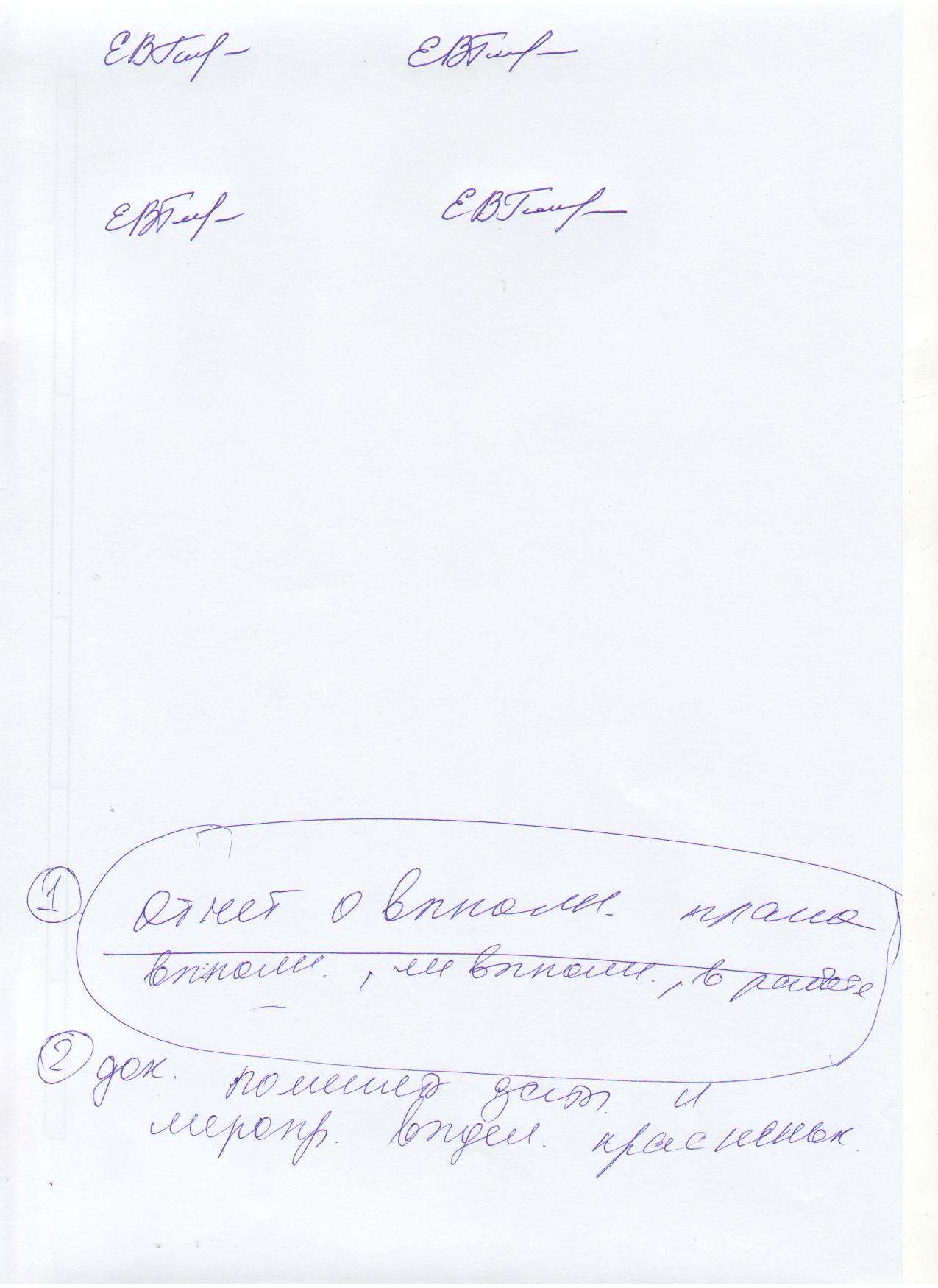 Е.В. Гамаева